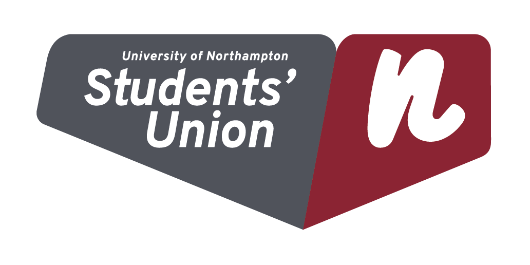 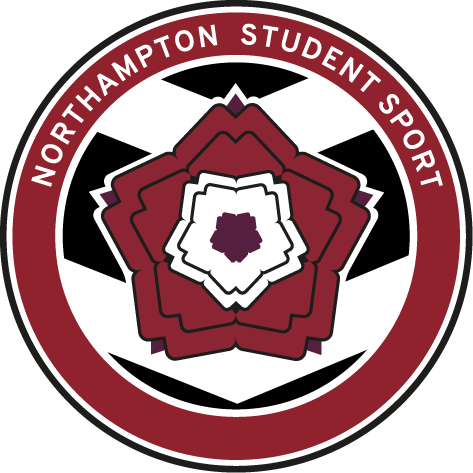 Northampton Student SportCoaches Code of ConductIntroductionThe purpose of this Code of Practice is to address and set the expected behaviour of club coaches associated with Northampton Student Sport clubs, which is in the best interest of informing and protecting members of the Students’ Union.Coaches are expected to:Maintain responsible association with the University of Northampton Students’ Union through annual induction training and an end of year reviewAllow the elected club committee to run their sports club and only act in a mentoring/ coaching rolePursue personal and professional growth, remaining current on new developments in the field through continued educationUse their sport specific knowledge and expertise for the benefit of the club which they are appointed toAlways strive to be truthful and present themselves, players, colleagues and other representatives in a professionals and positive mannerRespect the integrity, protect the welfare and rights to confidentiality with the members who they are working withAvoid discrimination in all of its forms and promote inclusivity Avoid bringing the University of Northampton Students’ Union and Northampton Students’ Sport into disreputeSubmit all their relevant qualifications, risk assessments and public liability insurance annually and where necessary an updated Unique Tax Reference (UTR) numbersReport to the Sports Development Coordinator (SDC) and student commiteeMaximise the benefits and minimise the risk to players, coaches must attain a high level of competence through appropriate qualifications and a commitment to ongoing training that ensures safe and correct practice.This code of conduct:Is a constituent part of a policy and procedure for dealing with allegations and complaintsIs used as the definitive guide and benchmark measure of coaching practice in determining any need for sanctions against a coachCareless statements, verbal and written, and/or commitments made could be embarrassing and ultimately harmful to you personally and to the University of Northampton Students’ Union.It is important that all coaches adhere to the principles and guidelines in this Code of Practice and make them part of your work in your respective sport.Being a coach for Northampton Student Sport encompasses these key principles:Should I attend a Match/ Competition day on and off the field, I will:Show respect to all those involved in the game including all students involved, match officials, coaches, managers, officials and spectatorsBe knowledgeable off all sport specific and general BUCS rules and regulationsAdhere to the laws and spirit of the gamePromote Fair Play and high standards of behaviourAlways respect the match official’s decisionNever enter the field of play without the referee’s permissionNever engage in public criticism of the match officialsNever engage in, or tolerate, offensive, insulting or abusive language or behaviour.When working with players, I will:Place the well-being, safety and enjoyment of each player above everything, including winningExplain exactly what I expect of players and what they can expect from meNever engage in or tolerate any form of bullyingDevelop mutual trust and respect with every player to build their self-esteemEncourage each player to accept responsibility for their own behaviour and performanceEnsure all activities I organise are appropriate for the players’ ability level, age and maturityCo-operate fully with others in my respective sport (e.g. officials, doctors, physiotherapists, welfare officers) for each player’s best interests.
Coach of:	___________________________________________Name:		___________________________________________Signed:		___________________________________________Counter Signed:	___________________________________________ (SDC)PrincipleStatementActionsRightsCoaches must respect and champion the rights ofevery individual to participate in sportAssist in the creation of an environment where every individual has the opportunity to participate in a sport or activity of their choiceCreate and maintain an environment free of fear and harassmentRecognise the right of all members to be treated as individualsRespect the rights of others to hold values, attitudes and opinions that differ from their ownBeing inclusive by not engaging in discrimination based on age, gender, race, ethnicity, national origin, religion, sexual orientation, marital status, disability, language, socio-economic statusBe aware of academic pressures placed on members and be flexible in your conduct of training sessions and matchesRelationshipsCoaches must develop a relationship with athletes(and others) based on openness, honesty, mutualTrust and respectAll relationships with coaching staff and members will be maintained on a professional and confidential basisMust not engage in behaviour that constitutes any form of abuse or harassment (physical, sexual, emotional, neglect, bullying)Direct comments or criticism relative to the performance, not the individual Strive to develop individual and team respect for the ability of opponentsEncourage members to accept responsibility for their own behaviour, performance in training, participation and competitionMust respect the authority of the clubs committeeResponsibilitiesPersonal StandardsCoaches must demonstrate proper personalBehaviour and conduct at all timesConsistently display high personal standards in the use of language, manner, punctuality, preparation and presentationProject a favourable image of the Northampton Student Sport and the University of NorthamptonMust be fair honest and considerate to members and to others involved in their sportMust not use status to develop a relationship off of the pitch which prompts favouritism amongst membersResponsibilitiesProfessional StandardsTo maximise benefits and minimise the risks to athletes.Coaches must attain a high level of competence through formal qualifications and commit to ongoing personal development to ensure continuing safe and correct practice.Make a commitment to provide a quality serviceProvide a safe environment that maximises benefits and minimise riskEnsure that all activities are suitable for the experience and ability of the membersEducate members on their responsibilities in contributing to a safe environment, ensure that all facilities and equipment meet safety standardsDo not tolerate or promote the use of performance enhancing drugsConsider the members’ health and well-being as foremost when making decisions Provide advice in the best interest of the member regarding an injured athlete's ability to continue competing or trainingContribute to the development of coaching as a profession by exchanging knowledge and ideas with others